REQUERIMENTO PARA AUTORIZAÇÃO DE TRANSFERÊNCIA DE VEÍCULO AUTOMOTORREQUERIMENTO PARA AUTORIZAÇÃO DE TRANSFERÊNCIA DE VEÍCULO AUTOMOTORREQUERIMENTO PARA AUTORIZAÇÃO DE TRANSFERÊNCIA DE VEÍCULO AUTOMOTORREQUERIMENTO PARA AUTORIZAÇÃO DE TRANSFERÊNCIA DE VEÍCULO AUTOMOTORREQUERIMENTO PARA AUTORIZAÇÃO DE TRANSFERÊNCIA DE VEÍCULO AUTOMOTORREQUERIMENTO PARA AUTORIZAÇÃO DE TRANSFERÊNCIA DE VEÍCULO AUTOMOTORREQUERIMENTO PARA AUTORIZAÇÃO DE TRANSFERÊNCIA DE VEÍCULO AUTOMOTORREQUERIMENTO PARA AUTORIZAÇÃO DE TRANSFERÊNCIA DE VEÍCULO AUTOMOTORREQUERIMENTO PARA AUTORIZAÇÃO DE TRANSFERÊNCIA DE VEÍCULO AUTOMOTORREQUERIMENTO PARA AUTORIZAÇÃO DE TRANSFERÊNCIA DE VEÍCULO AUTOMOTORREQUERIMENTO PARA AUTORIZAÇÃO DE TRANSFERÊNCIA DE VEÍCULO AUTOMOTORREQUERIMENTO PARA AUTORIZAÇÃO DE TRANSFERÊNCIA DE VEÍCULO AUTOMOTOR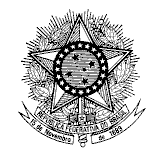 MINISTÉRIO DA DEFESAEXÉRCITO BRASILEIROCOMANDO MILITAR DO NORDESTE10ª REGIÃO MILITARMINISTÉRIO DA DEFESAEXÉRCITO BRASILEIROCOMANDO MILITAR DO NORDESTE10ª REGIÃO MILITARMINISTÉRIO DA DEFESAEXÉRCITO BRASILEIROCOMANDO MILITAR DO NORDESTE10ª REGIÃO MILITARSFPC/10, ____/____/_______SFPC/10, ____/____/_______SFPC/10, ____/____/_______SFPC/10, ____/____/_______MINISTÉRIO DA DEFESAEXÉRCITO BRASILEIROCOMANDO MILITAR DO NORDESTE10ª REGIÃO MILITARMINISTÉRIO DA DEFESAEXÉRCITO BRASILEIROCOMANDO MILITAR DO NORDESTE10ª REGIÃO MILITARMINISTÉRIO DA DEFESAEXÉRCITO BRASILEIROCOMANDO MILITAR DO NORDESTE10ª REGIÃO MILITARDEFERIDODEFERIDODEFERIDOMINISTÉRIO DA DEFESAEXÉRCITO BRASILEIROCOMANDO MILITAR DO NORDESTE10ª REGIÃO MILITARMINISTÉRIO DA DEFESAEXÉRCITO BRASILEIROCOMANDO MILITAR DO NORDESTE10ª REGIÃO MILITARMINISTÉRIO DA DEFESAEXÉRCITO BRASILEIROCOMANDO MILITAR DO NORDESTE10ª REGIÃO MILITARMINISTÉRIO DA DEFESAEXÉRCITO BRASILEIROCOMANDO MILITAR DO NORDESTE10ª REGIÃO MILITARMINISTÉRIO DA DEFESAEXÉRCITO BRASILEIROCOMANDO MILITAR DO NORDESTE10ª REGIÃO MILITARMINISTÉRIO DA DEFESAEXÉRCITO BRASILEIROCOMANDO MILITAR DO NORDESTE10ª REGIÃO MILITARINDEFERIDOINDEFERIDOINDEFERIDOFiscalização PCEFiscalização PCEFiscalização PCEMINISTÉRIO DA DEFESAEXÉRCITO BRASILEIROCOMANDO MILITAR DO NORDESTE10ª REGIÃO MILITARMINISTÉRIO DA DEFESAEXÉRCITO BRASILEIROCOMANDO MILITAR DO NORDESTE10ª REGIÃO MILITARMINISTÉRIO DA DEFESAEXÉRCITO BRASILEIROCOMANDO MILITAR DO NORDESTE10ª REGIÃO MILITARMotivo: Motivo: Motivo: MINISTÉRIO DA DEFESAEXÉRCITO BRASILEIROCOMANDO MILITAR DO NORDESTE10ª REGIÃO MILITARMINISTÉRIO DA DEFESAEXÉRCITO BRASILEIROCOMANDO MILITAR DO NORDESTE10ª REGIÃO MILITARMINISTÉRIO DA DEFESAEXÉRCITO BRASILEIROCOMANDO MILITAR DO NORDESTE10ª REGIÃO MILITAR1. DADOS DO COMPRADOR1. DADOS DO COMPRADOR1. DADOS DO COMPRADOR1. DADOS DO COMPRADOR1. DADOS DO COMPRADOR1. DADOS DO COMPRADOR1. DADOS DO COMPRADOR1. DADOS DO COMPRADOR1. DADOS DO COMPRADOR1. DADOS DO COMPRADOR1. DADOS DO COMPRADOR1. DADOS DO COMPRADORNome/Razão social: Nome/Razão social: Nome/Razão social: Nome/Razão social: Nome/Razão social: Nome/Razão social: Nome/Razão social: Nome/Razão social: Nome/Razão social: Nome/Razão social: Nome/Razão social: Nome/Razão social: CPF/CNPJ: CPF/CNPJ: CPF/CNPJ: CPF/CNPJ: CPF/CNPJ: CPF/CNPJ: CPF/CNPJ: CPF/CNPJ: CPF/CNPJ: CPF/CNPJ: CPF/CNPJ: CPF/CNPJ: Endereço: Endereço: Endereço: Endereço: Endereço: Endereço: CEP:CEP:CEP:Cidade/UF: Cidade/UF: Cidade/UF: E-mail: E-mail: E-mail: E-mail: E-mail: E-mail: E-mail: E-mail: E-mail: Telefone: Telefone: Telefone: 1.1 Dados do Representante Legal da empresa (preenchimento somente para comprador pessoa jurídica)Conforme GLOSSÁRIO da Portaria nº 94-COLOG, de 16 de agosto de 2019, “representante legal” é a pessoa física, juridicamente capaz, devidamente nomeada em ato constitutivo, que possui poderes específicos e determinados para atuar em nome da empresa. Portanto, não deve ser confundido com procurador.1.1 Dados do Representante Legal da empresa (preenchimento somente para comprador pessoa jurídica)Conforme GLOSSÁRIO da Portaria nº 94-COLOG, de 16 de agosto de 2019, “representante legal” é a pessoa física, juridicamente capaz, devidamente nomeada em ato constitutivo, que possui poderes específicos e determinados para atuar em nome da empresa. Portanto, não deve ser confundido com procurador.1.1 Dados do Representante Legal da empresa (preenchimento somente para comprador pessoa jurídica)Conforme GLOSSÁRIO da Portaria nº 94-COLOG, de 16 de agosto de 2019, “representante legal” é a pessoa física, juridicamente capaz, devidamente nomeada em ato constitutivo, que possui poderes específicos e determinados para atuar em nome da empresa. Portanto, não deve ser confundido com procurador.1.1 Dados do Representante Legal da empresa (preenchimento somente para comprador pessoa jurídica)Conforme GLOSSÁRIO da Portaria nº 94-COLOG, de 16 de agosto de 2019, “representante legal” é a pessoa física, juridicamente capaz, devidamente nomeada em ato constitutivo, que possui poderes específicos e determinados para atuar em nome da empresa. Portanto, não deve ser confundido com procurador.1.1 Dados do Representante Legal da empresa (preenchimento somente para comprador pessoa jurídica)Conforme GLOSSÁRIO da Portaria nº 94-COLOG, de 16 de agosto de 2019, “representante legal” é a pessoa física, juridicamente capaz, devidamente nomeada em ato constitutivo, que possui poderes específicos e determinados para atuar em nome da empresa. Portanto, não deve ser confundido com procurador.1.1 Dados do Representante Legal da empresa (preenchimento somente para comprador pessoa jurídica)Conforme GLOSSÁRIO da Portaria nº 94-COLOG, de 16 de agosto de 2019, “representante legal” é a pessoa física, juridicamente capaz, devidamente nomeada em ato constitutivo, que possui poderes específicos e determinados para atuar em nome da empresa. Portanto, não deve ser confundido com procurador.1.1 Dados do Representante Legal da empresa (preenchimento somente para comprador pessoa jurídica)Conforme GLOSSÁRIO da Portaria nº 94-COLOG, de 16 de agosto de 2019, “representante legal” é a pessoa física, juridicamente capaz, devidamente nomeada em ato constitutivo, que possui poderes específicos e determinados para atuar em nome da empresa. Portanto, não deve ser confundido com procurador.1.1 Dados do Representante Legal da empresa (preenchimento somente para comprador pessoa jurídica)Conforme GLOSSÁRIO da Portaria nº 94-COLOG, de 16 de agosto de 2019, “representante legal” é a pessoa física, juridicamente capaz, devidamente nomeada em ato constitutivo, que possui poderes específicos e determinados para atuar em nome da empresa. Portanto, não deve ser confundido com procurador.1.1 Dados do Representante Legal da empresa (preenchimento somente para comprador pessoa jurídica)Conforme GLOSSÁRIO da Portaria nº 94-COLOG, de 16 de agosto de 2019, “representante legal” é a pessoa física, juridicamente capaz, devidamente nomeada em ato constitutivo, que possui poderes específicos e determinados para atuar em nome da empresa. Portanto, não deve ser confundido com procurador.1.1 Dados do Representante Legal da empresa (preenchimento somente para comprador pessoa jurídica)Conforme GLOSSÁRIO da Portaria nº 94-COLOG, de 16 de agosto de 2019, “representante legal” é a pessoa física, juridicamente capaz, devidamente nomeada em ato constitutivo, que possui poderes específicos e determinados para atuar em nome da empresa. Portanto, não deve ser confundido com procurador.1.1 Dados do Representante Legal da empresa (preenchimento somente para comprador pessoa jurídica)Conforme GLOSSÁRIO da Portaria nº 94-COLOG, de 16 de agosto de 2019, “representante legal” é a pessoa física, juridicamente capaz, devidamente nomeada em ato constitutivo, que possui poderes específicos e determinados para atuar em nome da empresa. Portanto, não deve ser confundido com procurador.1.1 Dados do Representante Legal da empresa (preenchimento somente para comprador pessoa jurídica)Conforme GLOSSÁRIO da Portaria nº 94-COLOG, de 16 de agosto de 2019, “representante legal” é a pessoa física, juridicamente capaz, devidamente nomeada em ato constitutivo, que possui poderes específicos e determinados para atuar em nome da empresa. Portanto, não deve ser confundido com procurador.Nome: Nome: Nome: Nome: Nome: Nome: Nome: Nome: Nome: Nome: Nome: Nome: CPF: CPF: CPF: CPF: CPF: CPF: CPF: CPF: CPF: CPF: CPF: CPF: Endereço de residência: Endereço de residência: Endereço de residência: Endereço de residência: Endereço de residência: Endereço de residência: Endereço de residência: Endereço de residência: Endereço de residência: Cidade/UF: Cidade/UF: Cidade/UF: 2. DADOS DO VEÍCULO2. DADOS DO VEÍCULO2. DADOS DO VEÍCULO2. DADOS DO VEÍCULO2. DADOS DO VEÍCULO2. DADOS DO VEÍCULO2. DADOS DO VEÍCULO2. DADOS DO VEÍCULO2. DADOS DO VEÍCULO2. DADOS DO VEÍCULO2. DADOS DO VEÍCULO2. DADOS DO VEÍCULOChassi: Chassi: Chassi: Marca/modelo: Marca/modelo: Marca/modelo: Marca/modelo: Marca/modelo: Marca/modelo: Marca/modelo: Marca/modelo: Marca/modelo: Ano de fabricação: Ano de fabricação: Ano de fabricação: Cor predominante: Cor predominante: Cor predominante: Cor predominante: Cor predominante: Cor predominante: Cor predominante: Cor predominante: Cor predominante: RENAVAM: RENAVAM: Placa: Placa: Placa: Placa: Placa: Cidade/UF: Cidade/UF: Cidade/UF: Cidade/UF: Cidade/UF: 3. DECLARAÇÃO3. DECLARAÇÃO3. DECLARAÇÃO3. DECLARAÇÃO3. DECLARAÇÃO3. DECLARAÇÃO3. DECLARAÇÃO3. DECLARAÇÃO3. DECLARAÇÃO3. DECLARAÇÃO3. DECLARAÇÃO3. DECLARAÇÃODECLARO, sob as penas da lei (art. 2º da Lei nº 7.115/1983), para fim de autorização para transferência de veículo automotor junto ao Exército Brasileiro, que, até a presente data, não sofri condenação judicial, nem respondo a processo criminal ou condenação por crime doloso, tentado ou consumado, contra a vida; contra o patrimônio com violência ou grave ameaça à pessoa; de tráfico de drogas; de associação criminosa; de organização criminosa; de ação de grupos armados contra a ordem constitucional; por posse e porte ilegal de arma de fogo; inafiançável ou hediondo.DECLARO, ainda, estar ciente de que a prestação de informação falsa incorre em crime previsto no art. 299 do Código Penal, sem prejuízo das sanções civis e administrativas na forma da Lei nº 7.115, de 29 de agosto de 1983.Cidade/UF, dia, mês e ano(Assinatura)(Nome completo do comprador pessoa física ou do representante legal do comprador pessoa jurídica - CPF)Requerente/Representante LegalDECLARO, sob as penas da lei (art. 2º da Lei nº 7.115/1983), para fim de autorização para transferência de veículo automotor junto ao Exército Brasileiro, que, até a presente data, não sofri condenação judicial, nem respondo a processo criminal ou condenação por crime doloso, tentado ou consumado, contra a vida; contra o patrimônio com violência ou grave ameaça à pessoa; de tráfico de drogas; de associação criminosa; de organização criminosa; de ação de grupos armados contra a ordem constitucional; por posse e porte ilegal de arma de fogo; inafiançável ou hediondo.DECLARO, ainda, estar ciente de que a prestação de informação falsa incorre em crime previsto no art. 299 do Código Penal, sem prejuízo das sanções civis e administrativas na forma da Lei nº 7.115, de 29 de agosto de 1983.Cidade/UF, dia, mês e ano(Assinatura)(Nome completo do comprador pessoa física ou do representante legal do comprador pessoa jurídica - CPF)Requerente/Representante LegalDECLARO, sob as penas da lei (art. 2º da Lei nº 7.115/1983), para fim de autorização para transferência de veículo automotor junto ao Exército Brasileiro, que, até a presente data, não sofri condenação judicial, nem respondo a processo criminal ou condenação por crime doloso, tentado ou consumado, contra a vida; contra o patrimônio com violência ou grave ameaça à pessoa; de tráfico de drogas; de associação criminosa; de organização criminosa; de ação de grupos armados contra a ordem constitucional; por posse e porte ilegal de arma de fogo; inafiançável ou hediondo.DECLARO, ainda, estar ciente de que a prestação de informação falsa incorre em crime previsto no art. 299 do Código Penal, sem prejuízo das sanções civis e administrativas na forma da Lei nº 7.115, de 29 de agosto de 1983.Cidade/UF, dia, mês e ano(Assinatura)(Nome completo do comprador pessoa física ou do representante legal do comprador pessoa jurídica - CPF)Requerente/Representante LegalDECLARO, sob as penas da lei (art. 2º da Lei nº 7.115/1983), para fim de autorização para transferência de veículo automotor junto ao Exército Brasileiro, que, até a presente data, não sofri condenação judicial, nem respondo a processo criminal ou condenação por crime doloso, tentado ou consumado, contra a vida; contra o patrimônio com violência ou grave ameaça à pessoa; de tráfico de drogas; de associação criminosa; de organização criminosa; de ação de grupos armados contra a ordem constitucional; por posse e porte ilegal de arma de fogo; inafiançável ou hediondo.DECLARO, ainda, estar ciente de que a prestação de informação falsa incorre em crime previsto no art. 299 do Código Penal, sem prejuízo das sanções civis e administrativas na forma da Lei nº 7.115, de 29 de agosto de 1983.Cidade/UF, dia, mês e ano(Assinatura)(Nome completo do comprador pessoa física ou do representante legal do comprador pessoa jurídica - CPF)Requerente/Representante LegalDECLARO, sob as penas da lei (art. 2º da Lei nº 7.115/1983), para fim de autorização para transferência de veículo automotor junto ao Exército Brasileiro, que, até a presente data, não sofri condenação judicial, nem respondo a processo criminal ou condenação por crime doloso, tentado ou consumado, contra a vida; contra o patrimônio com violência ou grave ameaça à pessoa; de tráfico de drogas; de associação criminosa; de organização criminosa; de ação de grupos armados contra a ordem constitucional; por posse e porte ilegal de arma de fogo; inafiançável ou hediondo.DECLARO, ainda, estar ciente de que a prestação de informação falsa incorre em crime previsto no art. 299 do Código Penal, sem prejuízo das sanções civis e administrativas na forma da Lei nº 7.115, de 29 de agosto de 1983.Cidade/UF, dia, mês e ano(Assinatura)(Nome completo do comprador pessoa física ou do representante legal do comprador pessoa jurídica - CPF)Requerente/Representante LegalDECLARO, sob as penas da lei (art. 2º da Lei nº 7.115/1983), para fim de autorização para transferência de veículo automotor junto ao Exército Brasileiro, que, até a presente data, não sofri condenação judicial, nem respondo a processo criminal ou condenação por crime doloso, tentado ou consumado, contra a vida; contra o patrimônio com violência ou grave ameaça à pessoa; de tráfico de drogas; de associação criminosa; de organização criminosa; de ação de grupos armados contra a ordem constitucional; por posse e porte ilegal de arma de fogo; inafiançável ou hediondo.DECLARO, ainda, estar ciente de que a prestação de informação falsa incorre em crime previsto no art. 299 do Código Penal, sem prejuízo das sanções civis e administrativas na forma da Lei nº 7.115, de 29 de agosto de 1983.Cidade/UF, dia, mês e ano(Assinatura)(Nome completo do comprador pessoa física ou do representante legal do comprador pessoa jurídica - CPF)Requerente/Representante LegalDECLARO, sob as penas da lei (art. 2º da Lei nº 7.115/1983), para fim de autorização para transferência de veículo automotor junto ao Exército Brasileiro, que, até a presente data, não sofri condenação judicial, nem respondo a processo criminal ou condenação por crime doloso, tentado ou consumado, contra a vida; contra o patrimônio com violência ou grave ameaça à pessoa; de tráfico de drogas; de associação criminosa; de organização criminosa; de ação de grupos armados contra a ordem constitucional; por posse e porte ilegal de arma de fogo; inafiançável ou hediondo.DECLARO, ainda, estar ciente de que a prestação de informação falsa incorre em crime previsto no art. 299 do Código Penal, sem prejuízo das sanções civis e administrativas na forma da Lei nº 7.115, de 29 de agosto de 1983.Cidade/UF, dia, mês e ano(Assinatura)(Nome completo do comprador pessoa física ou do representante legal do comprador pessoa jurídica - CPF)Requerente/Representante LegalDECLARO, sob as penas da lei (art. 2º da Lei nº 7.115/1983), para fim de autorização para transferência de veículo automotor junto ao Exército Brasileiro, que, até a presente data, não sofri condenação judicial, nem respondo a processo criminal ou condenação por crime doloso, tentado ou consumado, contra a vida; contra o patrimônio com violência ou grave ameaça à pessoa; de tráfico de drogas; de associação criminosa; de organização criminosa; de ação de grupos armados contra a ordem constitucional; por posse e porte ilegal de arma de fogo; inafiançável ou hediondo.DECLARO, ainda, estar ciente de que a prestação de informação falsa incorre em crime previsto no art. 299 do Código Penal, sem prejuízo das sanções civis e administrativas na forma da Lei nº 7.115, de 29 de agosto de 1983.Cidade/UF, dia, mês e ano(Assinatura)(Nome completo do comprador pessoa física ou do representante legal do comprador pessoa jurídica - CPF)Requerente/Representante LegalDECLARO, sob as penas da lei (art. 2º da Lei nº 7.115/1983), para fim de autorização para transferência de veículo automotor junto ao Exército Brasileiro, que, até a presente data, não sofri condenação judicial, nem respondo a processo criminal ou condenação por crime doloso, tentado ou consumado, contra a vida; contra o patrimônio com violência ou grave ameaça à pessoa; de tráfico de drogas; de associação criminosa; de organização criminosa; de ação de grupos armados contra a ordem constitucional; por posse e porte ilegal de arma de fogo; inafiançável ou hediondo.DECLARO, ainda, estar ciente de que a prestação de informação falsa incorre em crime previsto no art. 299 do Código Penal, sem prejuízo das sanções civis e administrativas na forma da Lei nº 7.115, de 29 de agosto de 1983.Cidade/UF, dia, mês e ano(Assinatura)(Nome completo do comprador pessoa física ou do representante legal do comprador pessoa jurídica - CPF)Requerente/Representante LegalDECLARO, sob as penas da lei (art. 2º da Lei nº 7.115/1983), para fim de autorização para transferência de veículo automotor junto ao Exército Brasileiro, que, até a presente data, não sofri condenação judicial, nem respondo a processo criminal ou condenação por crime doloso, tentado ou consumado, contra a vida; contra o patrimônio com violência ou grave ameaça à pessoa; de tráfico de drogas; de associação criminosa; de organização criminosa; de ação de grupos armados contra a ordem constitucional; por posse e porte ilegal de arma de fogo; inafiançável ou hediondo.DECLARO, ainda, estar ciente de que a prestação de informação falsa incorre em crime previsto no art. 299 do Código Penal, sem prejuízo das sanções civis e administrativas na forma da Lei nº 7.115, de 29 de agosto de 1983.Cidade/UF, dia, mês e ano(Assinatura)(Nome completo do comprador pessoa física ou do representante legal do comprador pessoa jurídica - CPF)Requerente/Representante Legal